Seed BombsMix together:1 scoop soil1 scoop sand1 scoop worm castings1 scoop flour1 scoop wildflower seedsTbsp waterMix until mixture comes together.  Roll into gumball size balls. Place in egg carton to transport home while wet.  Let dry completely. To use seed bombs:  throw seed bombs wherever you think more wildflowers are needed!  Seeds should have what they need to germinate without the need to dig a hole and plant them.  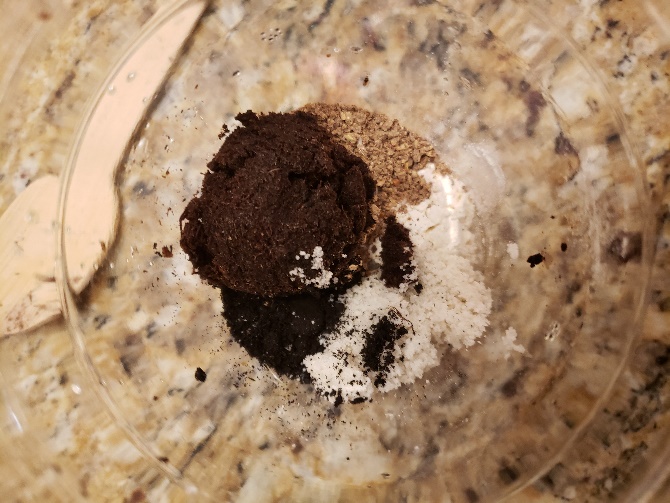 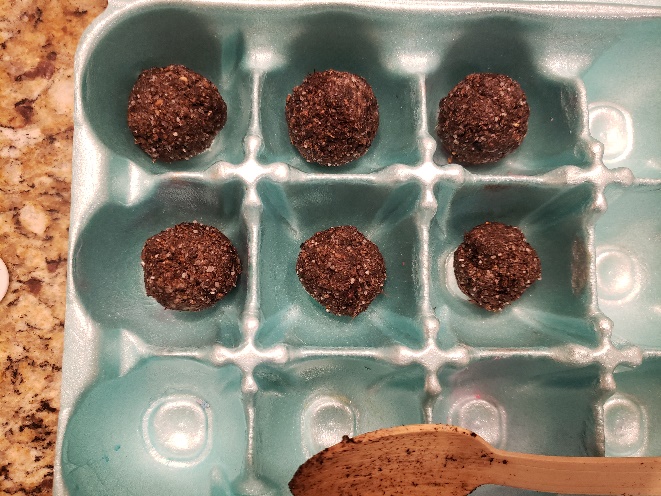 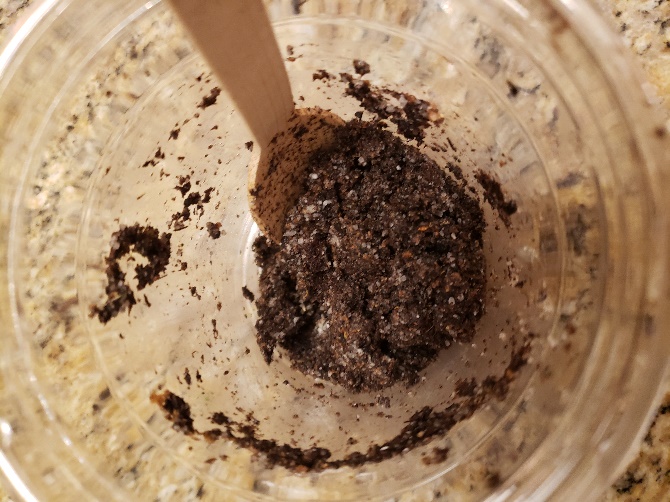 